MuawayMuaway.355485@2freemail.com 	  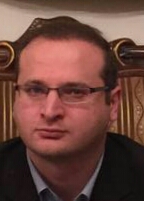 Wireless Technology Concept:OFDM, CDMA, SDH, LOS, Doppler Shift and other concepts.Personal InformationPersonal InformationPersonal InformationPersonal InformationPersonal InformationAddressAddressDubai,UAE Dubai,UAE Dubai,UAE NationalityNationalityJordanianJordanianJordanianMarital StatusMarital StatusSingleSingleSingleEducation InformationEducation InformationEducation InformationEducation InformationEducation Information2008-2014Donetsk National Technical University.                      Electrical Engineer branch Telecommunications System & NetworkDonetsk National Technical University.                      Electrical Engineer branch Telecommunications System & NetworkDonetsk National Technical University.                      Electrical Engineer branch Telecommunications System & NetworkDonetsk National Technical University.                      Electrical Engineer branch Telecommunications System & NetworkCareer ObjectiveCareer ObjectiveCareer ObjectiveCareer ObjectiveCareer ObjectiveA qualified Communication Engineer, possessing good experience in Network and Wireless Technology field. Seeking a suitable position in dynamic environment within communication field.A qualified Communication Engineer, possessing good experience in Network and Wireless Technology field. Seeking a suitable position in dynamic environment within communication field.A qualified Communication Engineer, possessing good experience in Network and Wireless Technology field. Seeking a suitable position in dynamic environment within communication field.A qualified Communication Engineer, possessing good experience in Network and Wireless Technology field. Seeking a suitable position in dynamic environment within communication field.A qualified Communication Engineer, possessing good experience in Network and Wireless Technology field. Seeking a suitable position in dynamic environment within communication field.Project Project Project Project Project Using GPON technology to develop the telecommunication infrastructure project “Cristal Red Sea” Aqaba City conditions (Jordan)Using GPON technology to develop the telecommunication infrastructure project “Cristal Red Sea” Aqaba City conditions (Jordan)Using GPON technology to develop the telecommunication infrastructure project “Cristal Red Sea” Aqaba City conditions (Jordan)Using GPON technology to develop the telecommunication infrastructure project “Cristal Red Sea” Aqaba City conditions (Jordan)Using GPON technology to develop the telecommunication infrastructure project “Cristal Red Sea” Aqaba City conditions (Jordan)Work ExperienceWork ExperienceWork ExperienceWork ExperienceWork Experience2014-2016Amman Civil Airport; at ATC Air Traffic Control, Communication SectionAmman Civil Airport; at ATC Air Traffic Control, Communication SectionAmman Civil Airport; at ATC Air Traffic Control, Communication SectionAmman Civil Airport; at ATC Air Traffic Control, Communication SectionWorked In  The Following SectionsWorked In  The Following SectionsWorked In  The Following SectionsWorked In  The Following SectionsWorked In  The Following SectionsMicrowave Technology VCSS Server ( VOIP, TCP/IP )ALCATEL PABXILS ( instruments landing system )Runway Weather SystemDVOR & DMEMicrowave Technology VCSS Server ( VOIP, TCP/IP )ALCATEL PABXILS ( instruments landing system )Runway Weather SystemDVOR & DMEMicrowave Technology VCSS Server ( VOIP, TCP/IP )ALCATEL PABXILS ( instruments landing system )Runway Weather SystemDVOR & DMEMicrowave Technology VCSS Server ( VOIP, TCP/IP )ALCATEL PABXILS ( instruments landing system )Runway Weather SystemDVOR & DMESkills And AbilitiesSkills And AbilitiesSkills And AbilitiesSkills And AbilitiesSkills And AbilitiesCisco & MicrosoftCisco & MicrosoftCisco & MicrosoftCisco & MicrosoftCisco & MicrosoftIP Addressing, Subnetting, ACLsIP Addressing, Subnetting, ACLsIP Addressing, Subnetting, ACLsIP Addressing, Subnetting, ACLsIP Addressing, Subnetting, ACLsInternet protocol: TCP,/IP, ICMP, VoIP, UDP, FTP, TFTPStatic and dynamic routing protocol: RIP, IGRP, EIGRP, OSPFVLANs,VPN,DMZ, Trucking, STP, RSTP.CCTV.Internet protocol: TCP,/IP, ICMP, VoIP, UDP, FTP, TFTPStatic and dynamic routing protocol: RIP, IGRP, EIGRP, OSPFVLANs,VPN,DMZ, Trucking, STP, RSTP.CCTV.Internet protocol: TCP,/IP, ICMP, VoIP, UDP, FTP, TFTPStatic and dynamic routing protocol: RIP, IGRP, EIGRP, OSPFVLANs,VPN,DMZ, Trucking, STP, RSTP.CCTV.Internet protocol: TCP,/IP, ICMP, VoIP, UDP, FTP, TFTPStatic and dynamic routing protocol: RIP, IGRP, EIGRP, OSPFVLANs,VPN,DMZ, Trucking, STP, RSTP.CCTV.Internet protocol: TCP,/IP, ICMP, VoIP, UDP, FTP, TFTPStatic and dynamic routing protocol: RIP, IGRP, EIGRP, OSPFVLANs,VPN,DMZ, Trucking, STP, RSTP.CCTV.LanguagesArabic : Mother tongueEnglish : ExcellentRussian: FluentOther SkillsConfidentHardworking and can work under pressure.Team player, with excellent intrapersonal skills.Self motivated and able to motivate others to get the job done.